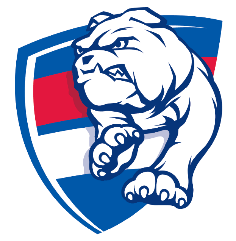 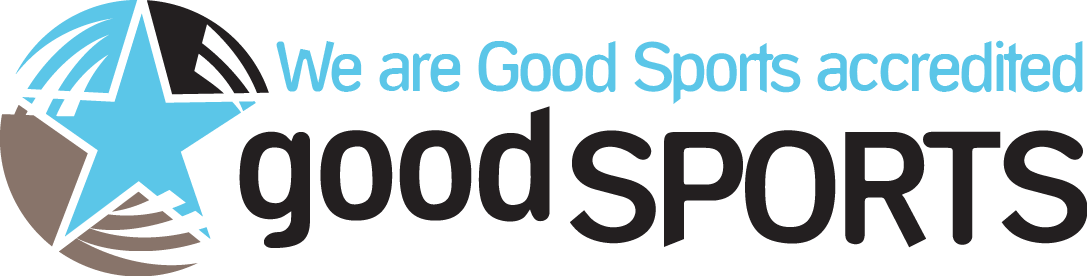 PLAYERS PLAYING UP A GRADE POLICYWallaroo Football ClubBROAD PURPOSE SUMMARYTo establish guidelines in allowing coaches, management committee and parents to know the procedures for junior players to play up a grade eg. Junior to Senior Colts, Senior Colts to A & B grades.The Junior Committee recognises that it is important that junior players be given the opportunity to play up a grade if considered good enough to do so.PROCEDURECoach of the higher grade to discuss with the players grade COACH the possibility and requirements of a named recommend player to play up a grade.  This is to happen on Thursday night (selection night) if possible, or no later than the first quarter of the player’s grade game.Once a player has been agreed upon, the player then is asked if he would play up by both coaches.A parent/caregiver is also to give consent before the player can play up.  This can be gained at the start of the year. Consent is to be given when registering player for the coming season.This procedure will also apply to A & B Grade trial games.Policy ReviewThis policy will be reviewed annually to ensure it remains relevant to club operations and reflects both community expectations and legal requirements.SignatureNext policy review date is:  April 2022Signed: ____________________________Signed: ____________________________Position:President___________________Position:Secretary__________________Date: April 2021Date: April 2021